אוניברסיטת תל-אביבהפקולטה למדעי הרפואה והבריאותבית הספר לבריאות הציבורנושא  בעבריתנושא באנגליתפרויקט גמר לתואר מוסמך בפיזיולוגיה של המאמץ (MSc)  סוג הפרויקט: מוגש על ידי : , ת.ז. , טלפון המנחה/ים: הריני לאשר כי קראתי ובדקתי את עבודת הפרויקט המוגשת ומצאתי כי היא ראויה וכתובה בהתאם לדרישות שנקבעו בבית הספר לבריאות הציבור:			חתימה:היועץ/ים (אם רלבנטי):   החוג תאריך הגשה: תאריך הגשת עבודה מתוקנת: החוג 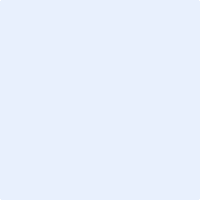 החוג 